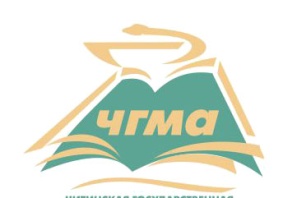 Министерство здравоохранения РФФЕДЕРАЛЬНОЕ Государственное бюджетное образовательное учреждение высшего  образования Читинская государственная медицинская академияЧита - 2017Настоящее положение разработано на основе:- Федерального закона от 29 декабря . № 273-ФЗ «Об образовании в Российской Федерации».- Федерального государственного образовательного стандарта высшего образования по специальности 31.05.02 Педиатрия (уровень специалитета), утвержденного приказом Министерства образования и науки РФ № 853 от 17.08.2015 - Профессиональный стандарт «Врач-педиатр участковый», утвержденный приказом Министерства труда и социальной защиты Российской Федерации от «27» марта . №306н - Приказа Министерства образования и науки РФ от 27 ноября . N 1383 "Об утверждении Положения о практике обучающихся, осваивающих основные профессиональные образовательные программы высшего образования"- Приказа Министерства здравоохранения РФ от 3 сентября . №620н «Об утверждении Порядка организации и проведения практической подготовки обучающихся по профессиональным образовательным программам медицинского образования, фармацевтического образования».- Устава ФГБОУ ВО «Читинская государственная медицинская академия». ОБЩИЕ ПОЛОЖЕНИЯНастоящее Положение определяет порядок организации и проведения студенческой внутрикафедральной олимпиады по дисциплине «Пропедевтика детских болезней», входящей в ОПОП ВО по специальности «Педиатрия» 31.05.02. (далее – Олимпиада), ее организационное, методическое и материальное обеспечение, порядок участия в Олимпиаде и определение победителей.Студенческая внутрикафедральная олимпиада по дисциплине «Пропедевтика детских болезней» ФГБОУ ВО ЧГМА – образовательное, мотивирующее, воспитательное мероприятие, проводимое с целью повышения качества практической подготовки обучающихся по основной программе высшего образования по специальности «Педиатрия» в рамках дисциплины педиатрического профиля «Пропедевтика детских болезней».  Основная тематика заданий Олимпиады включает в себя оценку практических навыков и умений, теоретических знаний соревнующихся по данной дисциплине.Цель Олимпиады: совершенствование уровня подготовки студентов по дисциплине «Пропедевтика детских болезней», повышение интереса студентов к обучению и будущей практической деятельности врача-педиатра, выявление одаренных студентов и создание условий для развития творческих способностей.Задачи Олимпиады:- выявление качества уровня подготовки по дисциплине «Пропедевтика детских болезней»;- выявление общего уровня готовности студентов к профессиональной деятельности;формирование у студентов практических умений и навыков, выявление способностей к ним и степени мотивации;- развитие и усовершенствование «клинического мышления» студентов, основанного на сочетании знаний, полученных на теоретических и клинических занятиях, лекциях, базовой литературы, из периодических изданий, монографий;- улучшение усвоения информационного материала, полученного на кафедре, усовершенствование логики, умение применять знания и навыки на практике;- выявление одаренной молодежи;- формирование кадрового потенциала кафедр педиатрического профиля для научно-исследовательской деятельности.Организатором Олимпиады является кафедра пропедевтики детских болезней ФГБОУ ВО «Читинская государственная медицинская академия» Минздрава РФ на основании решения ЦМК педиатрического профиля.Организаторы Олимпиады обеспечивают проведение Олимпиады, включая ее методические, техническое и организационное сопровождение.Олимпиада проводится ежегодно. Участвуют студенты 3 курса педиатрического факультета.ОРГАНИЗАЦИОННО - МЕТОДИЧЕСКОЕ ОБЕСПЕЧЕНИЕ ОЛИМПИАДЫОбщее руководство и организацию Олимпиады осуществляют сотрудники кафедры пропедевтики детских болезней.Кафедра определяет:регламент проведения Олимпиады;информирует студентов о проведении Олимпиады;обеспечивает непосредственное проведение Олимпиады;разрабатывает задания к Олимпиаде в соответствии с требованиями ФГОС по специальности 31.05.02 Педиатрия;разрабатывает критерии и методику оценки выполненных этапов Олимпиады;представляет предложения по вопросам, связанным с совершенствованием организации проведения Олимпиады;осуществляет информационную и консультативную поддержку;осуществляет награждение победителей Олимпиады.В документе Олимпиады (сертификат) указывается фамилия и инициалы победителя, занятое место, место и время проведения Олимпиады. Сертификат Олимпиады подписывается заведующим кафедрой пропедевтики детских болезней.По итогам Одимпиады студент имеет возможность получить итоговую оценку по дисциплине «Пропедевтика детских болезней».ПОРЯДОК ПРОВЕДЕНИЯ ОЛИМПИАДЫУсловия участия в Олимпиаде:Участником Олимпиады может являться студент 3 курса педиатрического факультета, подавший заявку в установленные сроки, сообщивший о себе достоверную информацию и выразивший желание участвовать в Олимпиаде на условиях, определяемых настоящим положением.3.2. Порядок проведения Олимпиады включает:- олимпиада проводится ежегодно на кафедре пропедевтики детских болезней в конце 6 семестра после завершения изучения дисциплины, в период летней сессии перед предстоящим переводным экзаменом по предмету.3.3. Заявление на участие в Олимпиаде подается на кафедру пропедевтики детских болезней с рассмотрением кандидатуры на кафедральном совещании (приложение №1). Участник заполняет анкету (приложение №2).3.4. Состав аттестационной комиссии: зав. кафедрой пропедевтики детских болезней, доцент, д.м.н. А.С. Панченко, доцент кафедры, к.м.н. И.И. Петрухина, доцент, к.м.н. Е.П. Батаева ассистенты: доцент, к.м.н. О.Г. Максимова, к.м.н. Н.В. Левченко, М.А. Панова.3.5. Формируется рабочая группа Олимпиады, ответственная за текущую организационно-техническую работу по подготовке и проведению Олимпиады.3.6. К Олимпиаде допускаются студенты 3 курса педиатрического факультета, без академической задолженности по дисциплине «Пропедевтика детских болезней», соответствующие двум из перечисленных критериев:- средний балл зачетной книжки не менее 4,0;- наличие хорошей успеваемости по предмету «Пропедевтика детских болезней» (текущий рейтинг 8-10 баллов, зачет по практическим навыкам, диететики, написание истории болезней оценены на «4» и «5»);- члены студенческих научных обществ, участники педиатрических конференций;- соавторство в написании публикаций по педиатрии.3.7. Олимпиада проводится в три тура и состоит из отдельных этапов. Количество конкурсов, их содержание и критерии оценки регламентируются настоящим положением и подлежат обязательному ежегодному пересмотру и утверждению ЦМК педиатрического профиля.3.8 Студенту предлагается:1 этап – тестовые задания (70 тестов закрытого типа с одним правильным вариантом ответа). Тестирование проводится в центре тестирования ЧГМА. Критерии оценивания: 1 правильный вопрос – 1 балл, максимальное количество баллов – 70. Условия допуска к очередному этапу – количество правильных ответов – не менее 71%. 2 этап – интерпретация лабораторных показателей здоровых и больных детей. Каждому студенту предлагается оценить общий анализ крови, мочи, биохимический анализ крови, копрограмма, проба по Нечипоренко, Зимницкого. Всего каждый студент оценивает 20 показателей. Критерии оценивания: правильный вопрос – 1 балл, неполный ответ – 0,5 баллов, неверный ответ – 0 баллов. Максимальное количество баллов 20. Пороговый уровень для допуска на следующий этап – 15 баллов.3 этап – решение двух клинических ситуационных задач (сформулировано 5 конкретных вопросов к задаче). Критерии оценивания: полный правильный ответ на вопрос – 1 балл, неполный ответ – 0,5 баллов, нет ответа – 0 баллов. Максимальное количество баллов – 10.3.9. Определение победителей. Предложения по составу победителей выносит жюри Олимпиады после проверки выполнения всех заданий по совокупности полученных в конкурсах баллов. Максимальное количество баллов по сумме всех трех этапов студент может получить 100, минимальное - 80.По итогам трех этапов студент может набрать от 90 до 100 баллов – оценка «отлично», от 90 до 80 баллов – оценка «хорошо». Студент, набравший суммарно менее 79 баллов, не получает положительную оценку по итогам олимпиады и сдает промежуточную аттестацию в традиционной форме.3.10. Победители Олимпиады рекомендуются для участия в межвузовской Олимпиаде по педиатрии.СОГЛАСОВАНО:Проректор по учебно-воспитательной работе, д.м.н., доцент                   	  			О.В. ХодаковаНачальник юридического отдела                                                                          Д.В. ДмитриевПриложение 1Заведующей кафедрой пропедевтики детских болезней доценту, д.м.н.А.С. Панченко от студента ФИО, … группы педиатрического факультетаЗАЯВЛЕНИЕПрошу принять к участию в студенческой олимпиаде по  дисциплине«Пропедевтика детских болезней». «___» _____________20__г.ПодписьПриложение 2.АНКЕТАФамилия ____________________________________________________________Имя ________________________________________________________________Отчество ____________________________________________________________Число, месяц, год рождения_____________________________________________Факультета, курс______________________________________________Средний балл зачетной книжки___________________________________Участие в студенческих научных кружках _________________________________________Участие во внеаудиторной деятельности: олимпиады, конференции, соревнования и т.п. _______________________Соавторство в написании публикаций : ______________________________________________________________Телефоны для связи____________________________________________________рабочий, мобильный, домашнийЭлектронная почта ________________________________________________________«___»_____________20___г.Личная подпись